				Math II – Step Function HWNAME____________________________PERIOD________SCORE_______1. A theater company offers discounts based on the value of tickets purchased.  The discounts are as follows:5% for purchases more than $0 and up to and including $20,10% for purchases more than $20 and up to and including $40,15% for purchases more than $40 and up to and including $60, and20% for purchases more than $60.
Write a function for this situation.b) Graph. Label the axes.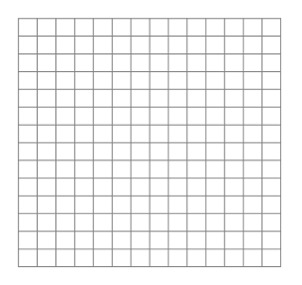 A jewelry store offers reward coupons to its customers. A $2 reward coupon is awarded for each $20 spent.  Write a function that represents the value of reward coupons awarded for up to $100 spent.3. A fundraising company bases the profit returned to organizations on the total value of products sold.  The profit returned is calculated as follows:$100 for sales more than $0 and up to and including $250,$225 for sales more than $250 and up to and including $500,$350 for sales more than $500 and up to and including $750,$475 for sales more than $750 and up to and including $1000.Write a function to represent this situation.4. A department store offers store credit but has the following rules:For a bill less than $15 the entire amount is due,For a bill of at least $15 but less than $50, the minimum is due $15,For a bill of at least $50 but less than $100, the minimum due is $20, and For a bill of $100 or more, a minimum of 25% of the bill is due. Write a piecewise function f(x) for the minimum amount due for the amount of the bill, x.f(x) = 


Is this piecewise function a step function? Why or why not?
Graph the function.  Be sure to label the axes. Describe the rate of change when  . What does it mean in terms of the problem situation?
A customer comes in the store to pay the minimum amount on his bill of $100.  The customer thinks he owes $20, but the cashier tells him he owes $25. Who is correct? Explain your reasoning.
5. A department store has an online site that customers can order from.  The shipping rates are calculated as follows:For a package that weighs no more than 10 lbs the cost is $5,For a package that weighs more than 10 lbs but no more than 20 lbs the cost is $10,For a package that weighs more than 20 lbs but no more than 30 lbs the cost is $15,For a package that weighs more than 30 lbs but no more than 40 lbs the cost is $20,For a package that weighs more than 40 lbs but no more than 50 lbs the cost is $25,Write a piecewise function f(x) for the shipping cost for weight of the package, x.
f(x)=

Is this piecewise function a step function? Why or why not?

Graph the function.  Be sure to label the axes.
